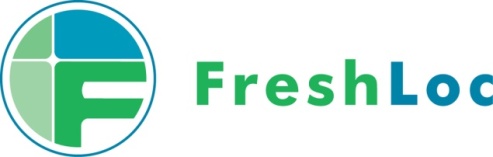 Date: …………………………………..Company is seeking to raise                                          for the following phase:  Market Validation     Launch     Growth 		  Pre-Money Valuation Euro…………………Founders Investment EURO………………….  Investment to Date Euro…………………	                                 Future Rounds : ………………………..   Short c.v of key peopleProduct Development: 	Expand Sales and marketing: 	Working Capital: 	Patent /Legal: 	   Total: 	Freedom To Operate (FTO)Premoney valuation: Euro…………………………. and criteria  to establish the value._______________________________________________________________________________________Disclosure: This document is for information purposes only. 